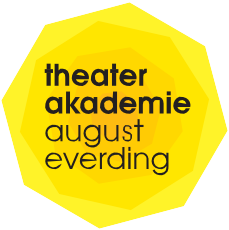 Bayerische Theaterakademie August EverdingKristina PschorrPrinzregentenplatz 1281675 MünchenStipendienantrag an die Bayerische Theaterakademie August Everding für das Sommersemester 2023Die Gewährung des Stipendiums ist auf ein Semester begrenzt. Der Antrag muss jedes Semester erneut gestellt werden.Annahmeschluss: 06.03.2023Diese Angaben erfolgen nach bestem Wissen und Gewissen. Falsche Angaben oder bewusstes Weglassen wichtiger Tatbestände können die Rückforderung bereits bewilligter Mittel zur Folge haben. Ich verpflichte mich, jede Änderung gegenüber den Angaben in diesem Fragebogen sofort der Theaterakademie August Everding schriftlich mitzuteilen.Mir ist bekannt, dass unrichtige oder unvollständige Angaben oder das Unterlassen von Änderungsanzeigen strafrechtlich verfolgt werden können.DATENSCHUTZHINWEISIhre hier angegebenen personenbezogenen Daten werden vertraulich behandelt und ausschließlich zur Auswahl geeigneter Stipendiaten/Stipendiatinnen der Theaterakademie August Everding erhoben, verarbeitet und nach Ablauf gesetzlicher Aufbewahrungsfristen unwiederbringlich gelöscht.  Mit Einreichung des Antrags erklären Sie Ihr Einverständnis, dass sämtliche angegebenen Daten durch die Theaterakademie August Everding verarbeitet und an die Mitglieder der Stipendienkommission sowie das Studierendenbüro der Theaterakademie übermittelt werden dürfen.______________________________				______________________Ort, Datum								UnterschriftStellungnahme:(kurze Beschreibung der persönlichen und wirtschaftlichen Situation, Höhe und Verwendungszweck der beantragten Beihilfe, mögliche Eigenmittel, ggf. Begründung warum Bafög-Antrag nicht gestellt wurde)Für die Richtigkeit der vorstehenden Angaben________________________Unterschrift(dieses Feld bitte nicht ausfüllen)NameVornameSemesteranschrift(Straße, PLZ, Ort)Telefon (Festnetz/mobil)Faxe-maile-mailGeburtsdatumStaatsangehörigkeitFamilienstandledig     verheiratet Zahl der eigenen KinderZahl der Geschwister, für die Kindergeld bezogen wirdZahl der Geschwister, für die Kindergeld bezogen wirdName/Adresse der ElternVaterMutterBeruf der ElternVaterMutterFamilienstand der Elternverheiratet geschieden           verwitwet               getrennt lebend     zusammen lebendStudienfachaktuelles Fachsemester im Sommersemester 2023BankverbindungKontoinhaber________________________________________________Geldinstitut__________________________________________________IBAN______________________________________BIC_______________________________________BankverbindungKontoinhaber________________________________________________Geldinstitut__________________________________________________IBAN______________________________________BIC_______________________________________BankverbindungKontoinhaber________________________________________________Geldinstitut__________________________________________________IBAN______________________________________BIC_______________________________________BankverbindungKontoinhaber________________________________________________Geldinstitut__________________________________________________IBAN______________________________________BIC_______________________________________Wirtschaftliche VerhältnisseEinnahmen pro Monat*                                            €Einnahmen pro Monat*                                            €Ausgaben pro Monat*                                       €Ausgaben pro Monat*                                       €Wirtschaftliche VerhältnisseBafögbeantragt                nicht beantragt       (Bitte Begründung in der Stellungnahme, warum nicht beantragt)abgelehnt               (Bitte Bescheid in Kopie beifügen)genehmigt              Miete (inkl. Heizungs- und Nebenkosten)Wirtschaftliche VerhältnisseStudienkreditTelefonWirtschaftliche VerhältnisseUnterhalt von Seiten der Eltern oder anderer DritterLebensunterhalt (z.B. Verpflegung, Kleidung, Freizeit, regelm. Arztkosten,  Versicherungen, Unterrichtsmaterial, etc.)Wirtschaftliche VerhältnisseEigene Einkünfte (Einlassdienste, Engagements, sonstige Jobs etc.)SchuldentilgungWirtschaftliche VerhältnisseSonstige Einkünfte (Vermietung, Wertpapiere, Zinserträge, o.ä.)Fahrtkosten (z.B. MVV, Heimfahrten)Wirtschaftliche VerhältnisseZuwendungen Dritter wie Stipendien, Förderungen etc.Kfz-Unterhaltgesamt€€€€Andere beantragte Stipendien oder FördermittelHöhe der benötigten Fördermittel pro Monat angeben€________________€________________€________________€________________* pauschale/einmalige Einnahmen bzw. Ausgaben müssen pro Semester durch 6 Monate geteilt werden* pauschale/einmalige Einnahmen bzw. Ausgaben müssen pro Semester durch 6 Monate geteilt werden* pauschale/einmalige Einnahmen bzw. Ausgaben müssen pro Semester durch 6 Monate geteilt werden* pauschale/einmalige Einnahmen bzw. Ausgaben müssen pro Semester durch 6 Monate geteilt werden* pauschale/einmalige Einnahmen bzw. Ausgaben müssen pro Semester durch 6 Monate geteilt werdenHiermit wird der Antrag von ___________________________________________ auf ein Stipendium in Höhe von €_______________ für das Sommersemester 2023, befürwortet. München,__________________________________                _____________________________________Theaterakademie August Everding 